.• .•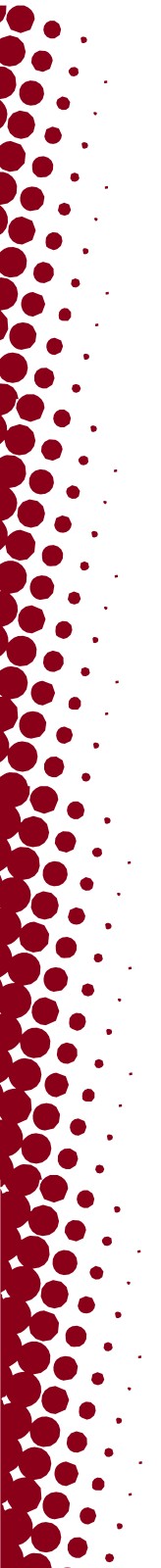 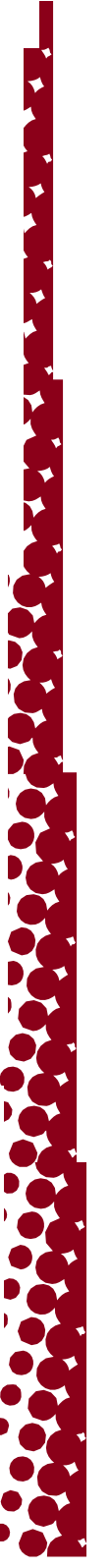 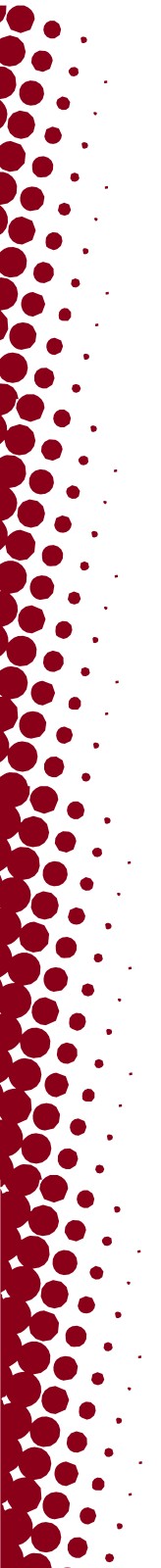 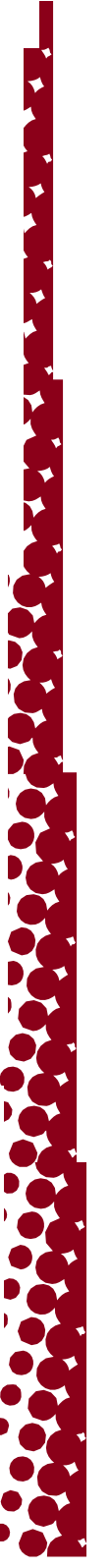 ••••••••••......UNIVERZA V UTAH-UODDELEK ZAJAVNO VARNOSTKAMPUSVIRI911 za nujne primere801-585-2677 za odpremoUniverzitetna policijapolice.utah.eduZagovorniki žrtev kaznivih dejanjNa voljo 24/7safety.utah.edu/crime-victim-advocatesVarnost kampusaZaščiteno spremstvo in pomoč motoristomSafeUViri za poročanjesafeu.utah.eduJavna varnost univerzeVarnostni nasveti in pobudeLetna poročila o varnostiPosredujte povratne informacijesafety.utah.eduUpravljanje v izrednih razmerahPripravljenost na izredne razmereOpozorila v kampusuemergency.utah.eduSafeRideM–F, 18:00 do 00:30 Prenesite Transloc App za glavni kampus:commuterservices.utah.edu/safe-ride801-231-9058 (from Research Park)